AUTORIZACIÓN DE USO, LICENCIA CREATIVE COMMONS Y DECLARACIÓN DE ORIGINALIDADREVISTA VIA IURISYo, ___________________________________________________, mayor de edad, vecino de______________________ identificado  a través del documento de identidad  Nº ___________de_______________________, actuando en nombre propio, en mi calidadde autor del artículo denominado____________________________________________________ hago entrega del texto respectivo en formato digital o electrónico y sus anexos, de ser el caso, y autorizo a la FUNDACIÓN UNIVERSITARIA LOS LIBERTADORES, Facultad de Derecho, Ciencias Políticas y Relaciones Internacionales (REVISTA VIA IURIS) a:Primero: utilizar y usar en todas sus formas, el derecho de reproducción, comunicación pública, transformación y distribución que me corresponden como creador de la obra objeto del presente documento. Autorización realizada siempre  que este destinada a la actividad ordinaria de investigación, docencia y publicación.Segundo: queda autorizada para copiar, distribuir, publicar y no comercializar el artículo objeto de la autorización de uso por cualquier medio electrónico o reprográfico, conservando la obligación de respetar los derechos morales y patrimoniales que en mi condición de autor me reservo. Tercero : La presente autorización se hace extensiva no sólo a las facultades y derechos de uso sobre la obra en formato o soporte material, sino también para formato virtual, electrónico, digital, óptico, usos en red, internet, extranet, intranet, etc., y en general cualquier formato conocido o por conocer.Licencia Creative CommonsCuarto.   Manifiesto mi aprobación para que este artículo sea utilizado para versión web OJS de la Revista Vía Iuris bajo la (Licencia Creative Commons) Atribución - No comercial - Compartir igual.  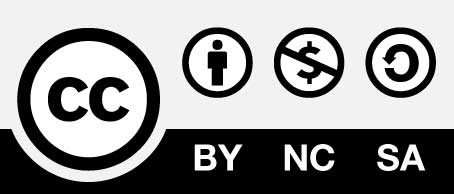 Originalidad de la obra y respeto a derechos de autorQuinto. El autor – manifiesta que la obra objeto de la presente autorización de uso es original y la realizó sin violar o usurpar derechos de autor de terceros, por lo tanto la obra es de su exclusiva autoría y  es titular de los derechos que surgen de la misma. Sexto: En caso de presentarse cualquier reclamación o acción por parte de un tercero en cuanto a los derechos de autor sobre la obra en cuestión, el autor asumirá toda la responsabilidad, respondiendo por cualquier reivindicación, plagio u otra clase de reclamación que al respecto pudiera sobrevenir, y saldrá en defensa de los derechos autorizados.  Para todos los efectos la Fundación Universitaria Los Libertadores y sus representantes,  el editor institucional, el director, el editor y equipo editorial de la Revista VIA IURIS actúan como terceros de buena fe.Para constancia se firma el presente documento en (2) ejemplares del mismo valor y tenor, en__________, a los _____ ( ) días del mes ______ del año ___________20  __El Autor:Firma _______________________________________________Nombre _______________________________________________Documento de identidad. Nº ________________________ de ____________________